РЕЗЮМЕ Годишен доклад Иновации бг 2023Годишният доклад Иновации.бг 2023 е с акцент развитието на българската отбранителна индустрия. Докладът дава оценка на иновационния потенциал на националната икономика и състоянието и възможностите за развитие на българската иновационна система.През 2023 г. европейската икономика подобрява иновационния си потенциал. Ръстът (промяната в стойността на Иновационния индекс средно за ЕС-27) за последния седемгодишен период е 8,5%, а за последната една година – 0,51%. Дългосрочното развитие на общността ще зависи във все по-голяма степен от способността на икономиките колективно да създадат и поддържат технологии и иновации, изпреварващи основните стратегически конкуренти Русия и Китай. Къде е България на европейската карта на иновациите?България регистрира най-сериозното подобрение на иновационното си представяне на едногодишна основа в рамките на ЕС-27 – близо 14%, следвана от Чехия (11%) и Полша (8%). По-високите стойности на иновационния индекс на страната не са достатъчни, за да се навакса изоставането спрямо средното равнище на ЕС. България остава в групата на нововъзникващите иноватори на предпоследно място (преди Румъния) на равнище от 46,7% спрямо средното за ЕС-27 и дори под средното представяне на групата (54%). Липсата на (значим) напредък за България, демонстриран в Европейското иновационно табло, и допълнителният анализ на регионално равнище се потвърждават и от данните на Глобалния иновационен индекс за 2023 г. В компанията на 132 държави България отстъпва с четири позиции на годишна основа до 38-о място. Въпреки това в рамките на ЕС България се нарежда на 22-о място, като изпреварва Полша, Гърция, Хърватия, Словакия и Румъния. Младежкото предприемачество – залог за успех България се очертава като лидер в ЕС от гледна точка на нагласите към предприемачеството и реализацията им сред младите хора (под 30 години). Най-високият дял на ангажирани младежи (между 15 и 30 г.) със свой съществуващ бизнес в Европа е в България – 14%, на фона на средно 9% в ЕС. Една част от тези бизнес начинания са неформални, без регистрация на търговско  дружество. Секторите, в които младежите смятат най-често да започнат бизнес, са информационни и комуникационни технологии (15% от всички), търговия (11%), маркетинг (11%), творчески индустрии – изкуство, дизайн и култура (10%). През 2023 г. се наблюдава нова тенденция в предприемаческата екосистема, а именно фокусирането върху по-малки населени места извън традиционните топ-5 града (София, Пловдив, Варна, Бургас и Русе) и по-специално там, където няма университети или има ограничено изнесено обучение на утвърдени университети. Стабилност на разходите НИРД при бизнесаРазходите за научноизследователска и развойна дейност (НИРД) в България достигат 1266 млн. лв. (по последни налични данни за 2022 г.), ръст от близо 18% спрямо предходната година. Като относителен дял обаче разходите за НИРД съставляват едва 0,75% от БВП. Предприятията осъществяват повече от две трети от разходите за НИРД в страната (68%). Общият размер на инвестициите на бизнеса за изследвания и развой възлиза на 858 млн. лв., което е ръст от 21% на годишна база. Персоналът, зает с НИРД, в България през 2022 г. възлиза на 37 хил. души. Точно половината от изследователските кадри са съсредоточени в предприятията.Недостатъчна дигитализация в икономиката Повечето предприятия в България (52%) са с много ниско равнище на дигитализация на бизнес процесите (единствено преди Гърция с 58%, при средно 30% за ЕС-27 Все пак почти всеки пети от бизнесите в България (18%) е с високо и много високо равнище на дигитална трансформация и може да служи като модел  за подражание. Въведеният в края на 2022 г. генеративен изкуствен интелект (ГИИ) ChatGPT е най-бързо внедрената информационна, комуникационна или мислеща технология в света. Блиц изследване в началото на лятото на 2023 г. сред членовете на Българската стопанска камара показа, че 26% вече използват ГИИ в своите бизнес процеси, а 28% планират това през следващите три години.Тематичен фокус 2023: Отбранителна индустрия, развойна дейност и иновации През последните две години българската отбранителна индустрия отбелязва най-големия ръст на производство за целия период от 1989 г. досега. Причината е непредизвиканата агресивна война на Руската федерация срещу Украйна и фактът, че те използват голямо количество оръжейни системи по руски (съветски) стандарти. В резултат през 2022 г. България е изнесла специална  продукция на стойност над 1,6 млрд. евро, ръст от 200% спрямо предходната година. С това се утвърждава като един от най-големите производители на въоръжение по съветски стандарти в рамките на НАТО и извън него. Ръстът в производството на военна продукция се дължи и на запазване и дори разширяване на някои традиционни пазари.Модернизацията и разширяването на производството се осъществя ват по две основни линии – технологичен трансфер и предимно съпътстващи (а не радикални) иновации за цифровизация и автоматизация на наличния или изграждане на нов капацитет, вкл. усвояване и внедряване  на нови лицензи по натовски стандарт. Разходите за отбрана в България през периода 2018 – 2023 г. остават средно 1,60 % от БВП, ако се изключи 2019 г.Приложения:Доклад Иновации.бг 2023 Корица на Иновации.бг 2023 Всички издания на Доклад Иновации.бгЗа повече информация посетете интернет страницата на Фондация “Приложни изследвания и комуникации” или ни пишете на e-mail: innoaward(at)online.bg. За връзки с медиите: maya.tsaneva(at)online.bg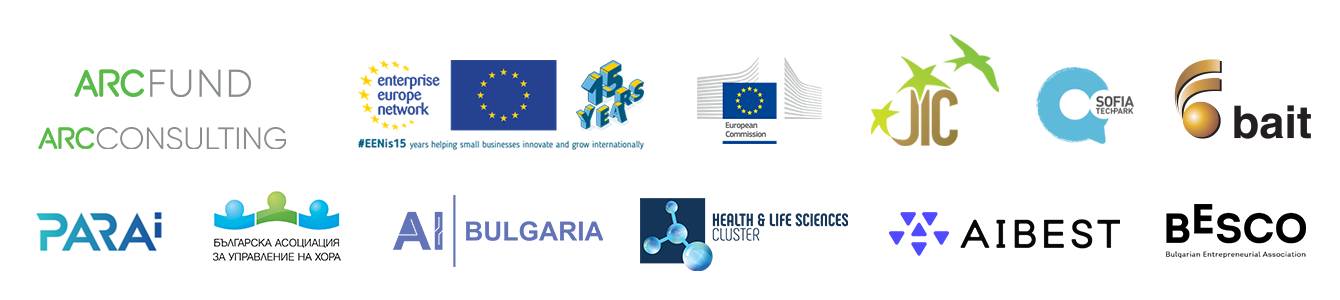 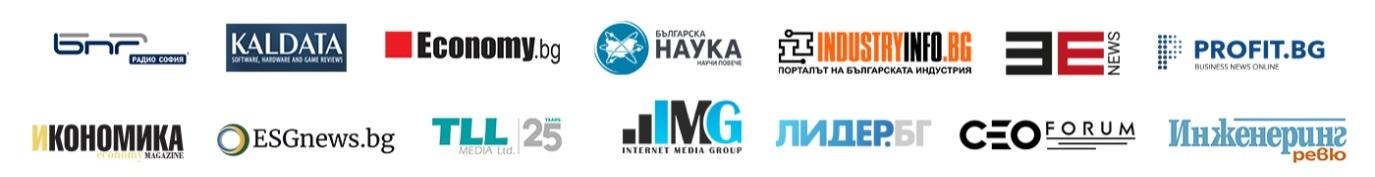 